MÅNEDSPLAN FOR KRABBENAUGUST/SEPTEMBER 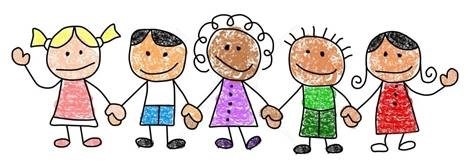 Velkommen til gamle og nye foreldre til nytt barnehageår på Krabben!!!                                   Vi ønsker Nelly, Nora, Kornelius, Theo og Solveig,  og foreldrene deres velkommen til Vassøy barnehage og til avdeling Krabben !! August og september er satt av til tilvenning, slik at alle kan bli kjent med oss barn og voksne og at vi kan bli kjent med dem. Vi vil ha fokus på sosialkompetanse og vennskap, og passe på at alle har det bra. Vi blir 10 barn på avdelingen i år. Jorunn Fagnastøl kommer inn på avdelingen i en 40 % stilling, og vi ønsker henne velkommen til oss. Hun starter 15.08. Jorunn har jobbet i mange år på Hummeren. Ellers blir Tone Lise og Hanne på avdelingen i 100% hver. Målfrid Finnvik er for tiden sykemeldt og My vil være vikar hos oss i starten, hun har vært vikar her i sommer, og barna kjenner henne godt fra før.                                                                                                                          Vi kommer til å samarbeide med Hummeren, både ute og inne. Barna på Krabben skal leveres på avdelingen, rød dør, og vi er sammen på avdelingen hele dagen.  Ved møteaktivitet passer Hummeren våre barn og vi passer deres når de har møter.Barn som skal spise frokost i barnehagen må leveres før kl. 08.00, slik at det blir tid for dem å spise før kl.08.30. Kommer barnet etter 08.00, er det fint om det har spist frokost hjemme.  Det er fint om dere tar med nok ekstra tøy til barna, det er ofte bruk for rent og tørt tøy i barnehage hverdagen. Det er lurt å ha regntøy og støvler stående på avdelingen, været skifter fort og vi går ut i allslags vær.  Litt varmt tøy og dress pluss varme sko trenger vi utover høsten. Innetøy og bleier er det lurt å ha litt av. Dere får god skap plass og det er greit å fylle opp med bleier. Vi sender sms når det trengs mere. De som bruker tutt kan godt ha noen ekstra liggende. HUSK at alt av tøy/sko/tutter og koser skal merkes med navn. Nærmere ukes oversikt og planer vil bli lagt de neste ukene, vi kommer da ut med mere info om dette. Foreløpig er det viktigste å bli godt kjent med alle nye barn, og de med oss. Støtte og trygge de nye barna slik at de får gode forutsigbare rammer og blir helt trygge på de nye omgivelsene og barnehagehverdagen. Fokus på å være gode med hverandre, få tilhørighet i gruppa og bli en god vennegjeng på avdelingen. Vi skal leke, lese, ha mange samlinger, bygge, ha formingsaktiviteter,  gå på turer, gå og se hvor barna på avdelingen bor, i tillegg til at vi skal alle komme inn i rutinene som gruppa har i hverdagen. I barnehagen er vi opptatt av allmenntilstanden til barnet. Det vil si at det ikke nødvendigvis er for eksempel feber som tilsier om barnet er sykt. Har barnet nedsatt allmenntilstand skal barnet holdes hjemme fra barnehagen. Har barnet feber, kan det ikke komme i barnehagen. Barnet bør ha en feberfri dag hjemme etter sykdom. Ved oppkast og diare må barnet holdes hjemme i 48 timer etter siste utbrudd. Det henger plakat i på avdelingen med retningslinjer for andre sykdommer/virus.De som jobber på Krabben nå er ;                                                                                                         Hanne Måsvær pedagogisk leder på disp  100%                                                                                                                                                                              Tone Lise Fuglesten assistent 100 %                    Jorunn Fagnastøl assistent 40%                                                                               Målfrid Finnvik 100%                                               My Lien, Vikar                                                                                                                                                                                                                                                                                                                                                                                                                 Dagsoversikt:12.09 Fotografen kommer, bhg ordner med dette                                                                   15.09 Bamse og pysjdag, kom i pysj og ta med en bamse eller kosedyr. Vi leser godnatt historie i samling, og synger nattasanger. Barna får vise seg frem sammen med sin bamse.                                                                                                                                                  18.09 Foreldremøte kl 17.00-18.00                                                                                               21.09 Hurra for Theo 1 år!                                                                                                              23.09 Hurra for Solveig 2 år! Vi feirer fredag 22.09         På hjemmesiden vår www.minbarnehage.no legger vi ut mye info. Velg Vassøy barnehage. Lurt å abonnere på nyheter. Spør etter passord på avdelingen, for eksempel bilder er passordbeskyttet. Husk å abonnere på ny ved nytt barnehageår.                                              Det er fint om dere gir oss beskjed om barna er syke, eller blir levert senere enn 09.00 om morgenen. Vi starter med planlagt opplegg på denne tiden.                                                        Om det er noe dere lurer på så ta gjerne kontakt med oss på Krabben.                                     Krabben tlf;   91375762  Send gjerne sms !!                                                                                                                                                                           Mandag 18 septemberkl.17.00-18.00 blir det ett foreldremøte. Her ønsker vi å informere litt om pedagogiske planer, rutiner og hverdagen vår på Krabben. Det er også mulig å ta opp spørsmål fra dere.     Hilsen Tone Lise, Jorunn, Målfrid, My og Hanne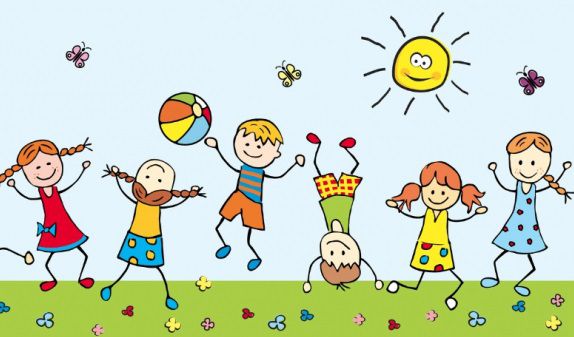 07.00Barnehagen åpner. Frilek sammen med Hummeren08.00-08.30Frokost 09.15Samling med pedagogisk innhold og inndeling i lekegrupperSpråkgruppe samling ( fra september )Lesegrupper hver fredag09.30Grupper og/eller Planlagt aktivitet 10.00Utetid 11.00Bleieskift, sangsamling11.20Lunsj og hviletid12.00-13.30Pauseavikling mens barna sover14.30Ettermiddagsmat, bleieskift15.00-16.30Frilek/ planlagt aktivitet ute/inne.16.30Barnehagen stengerUKEMANDAGTIRSDAGONSDAGTORSDAGFREDAG331415PlandagBhg. stengt16PlandagBhg. stengt17TilvenningVi ønsker velkommen til Nelly Solveig og Kornelius!18Tilvenning3421Tilvenning22Tilvenning23TilvenningVi ønsker velkommen til Nora og Theo!24 Tilvenning25 Tilvenning3528Tilvenning29Tilvenning30Tilvenning31Tilvenning01Tilvenning3604Gymsal, vi trimmer i skolens gymsal05FormingTurgruppe med de største06   Møtedag07LekegrupperKonstruksjonslek08Vi baker grove bollerLesegrupper3711Tur på veien for å se hvor barna bor.12Fotografen kommer.13Møtedag14LekegrupperKonstruksjonslek15LesegrupperBamse og pysjdag 3818BrannvernsukeGymsalForeldremøte kl 17.00-18.0019FormingTurgruppe med de største20 Møtedag21LekegrupperKonstruksjonslekHURRA FOR THEO 1 ÅR!22Vi baker grove bollerLesegrupperHURRA FOR SOLVEIG 2 ÅR!      ( bursdag 23.09) 3925Tur 26FormingTurgruppe med de største27Møtedag28LekegrupperKonstruksjonslek29Lesegrupper